1905 AGS YOLUNA ÖZGÜR BAYRAKTAR İLE DEVAM EDİYOR1905 AGS BAŞKANI BAYRAKTAR:“YÖNETİM ANLAYIŞIMIZ BÜYÜMEDEN ZİYADE GELİŞME ODAKLI”Ankara Galatasaraylı Yönetici ve İşadamları Derneği (1905 AGS), Olağanüstü Genel Kurul gerçekleştirdi. Seçim sonrası mevcut Başkan Özgür Bayraktar yeniden Başkan seçildi. Sevdasını taşımaktan onur, mensubu olmaktan gurur duyduğu Galatasaray’a hizmet aşkıyla yola çıktığını belirten 1905 AGS Başkanı Bayraktar, “Yönetim anlayışımız büyümeden ziyade gelişme odaklı olacaktır. Bizim vasıflarımız, özelliklerimiz ve kalitemiz ön plana çıkacaktır. Çünkü Galatasaray’ın bir kültür ve geleneği vardır. Bizi diğerlerinden ayıran en büyük özellik budur” diye konuştu. Ankara Sanayi Odası’nda gerçekleştirilen Kurul’da konuşan Başkan Özgür Bayraktar, Galatasaray’ın ailelerinden sonra ortak sevdaları olduğunu kaydetti. Bayraktar, “Galatasaray bizim özel ve büyük ailemiz. İşte biz bunun bilinci ile Ankara’da yaşayan Galatasaraylı yönetici ve iş insanlarının bir araya getirip 113 senelik kültürün bize vermiş olduğu terbiye, sadakat ve tecrübe ile kaynaşmayı sağlayıp mensubiyet şuurunu artırmayı hedeflemekteyiz” dedi.  Sevdasını taşımaktan onur, mensubu olmaktan gurur duyduğu Galatasaray’a hizmet aşkıyla yola çıktığını dile getiren Bayraktar, bu yolda en büyük gayenin Ankara’da sevdası Galatasaray olan gönüldaşların enerjisini ve taraftar duygusunu sinerjiye dönüştürüp, bir ve beraber şekilde kulüp menfaatleri doğrultusunda gerekli çalışmaları yapmak olduğunu ifade etti. Ankaralı taraftarların elinden gelen her türlü öncelik ve fedakârlıkla kulübe destek olduğunu anlatan Bayraktar, sözlerine şöyle devam etti: “Bu derneğin en önemli başarılarından birisi, 113 senelik kulüp tarihinde ilk defa Ankara’dan bir gönüldaşımızın Galatasaray Spor Kulübü yönetimine seçilme muvaffakiyetidir. Bu olay bizleri ve Galatasaraylıları ziyadesiyle gururlandırmış kulübümüz ve derneğimiz arasında çok önemli bir köprü olmasını sağlamıştır. Bu vesileyle Özgür Savaş Özüdoğru Başkanımızı tebrik ediyor,  her zaman yanında olduğumuzu belirtmek isterim. Derneğimizin taşıdığı bu nokta emin olun bütün STK’ları kıskandırmaktadır.”Yönetim anlayışlarının büyümeden ziyade gelişme odaklı olacağını vurgulayan Bayraktar, “Bizim vasıflarımız, özelliklerimiz ve kalitemiz ön plana çıkacaktır. Çünkü Galatasaray’ın bir kültür ve geleneği vardır. Bizi diğerlerinden ayıran en büyük özellik budur” dedi. Dernek olarak önceliklerinin sosyal sorumluluk projelerine ayıracaklarını kaydeden Bayraktar, gelecek dönemki projelerini anlattı. Bayraktar, ilk etapta dernek merkezini müstakil bir binaya taşıyıp üyelerin birlikte maç seyredip beraber zaman geçirebileceği bir ortam tesis etmeyi amaçladıklarını söyledi. Konuşmaların ardından oy kullanan 1905 AGS üyeleri mevcut Başkan Özgür Bayraktar ile yoluna devam etti. Özgür Bayraktar Başkanlığı’ndaki  1905 AGS Yönetim Kurulu şu şekilde:  Mustafa Öztaş, Evren İpek, Faruk Ünlüsoy, Pınar Pekbaş, Senem Yılmazel, Erdi Boyraz, Fatih Alan, Okhan Akın, Can Emre Üstün, Oğuzhan Kabasakal.FOTOĞRAFLAR EKTEDİR.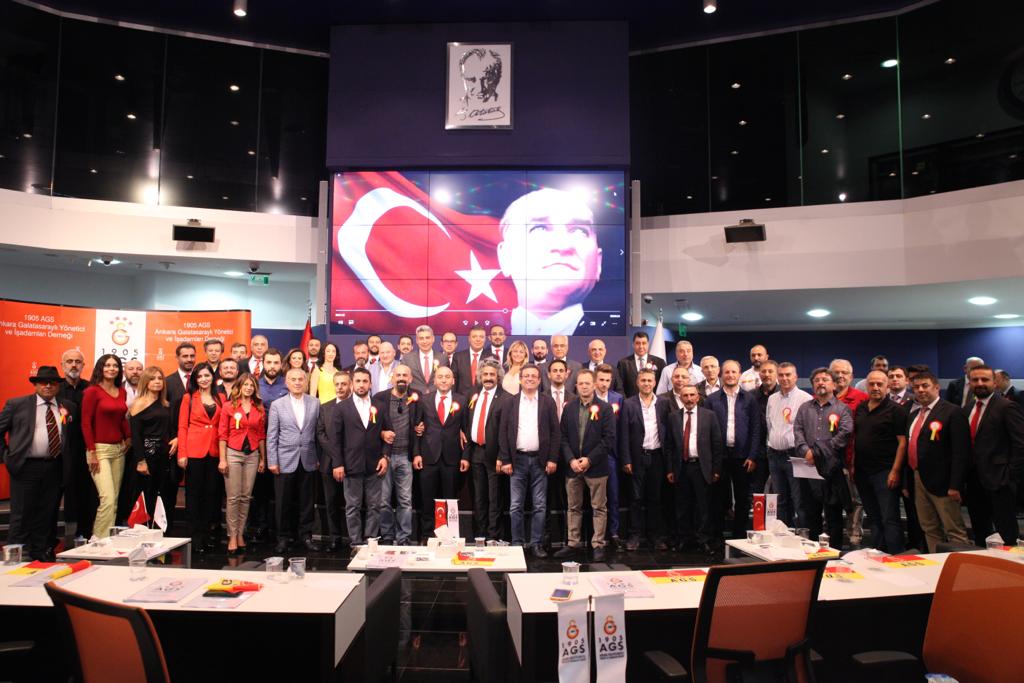 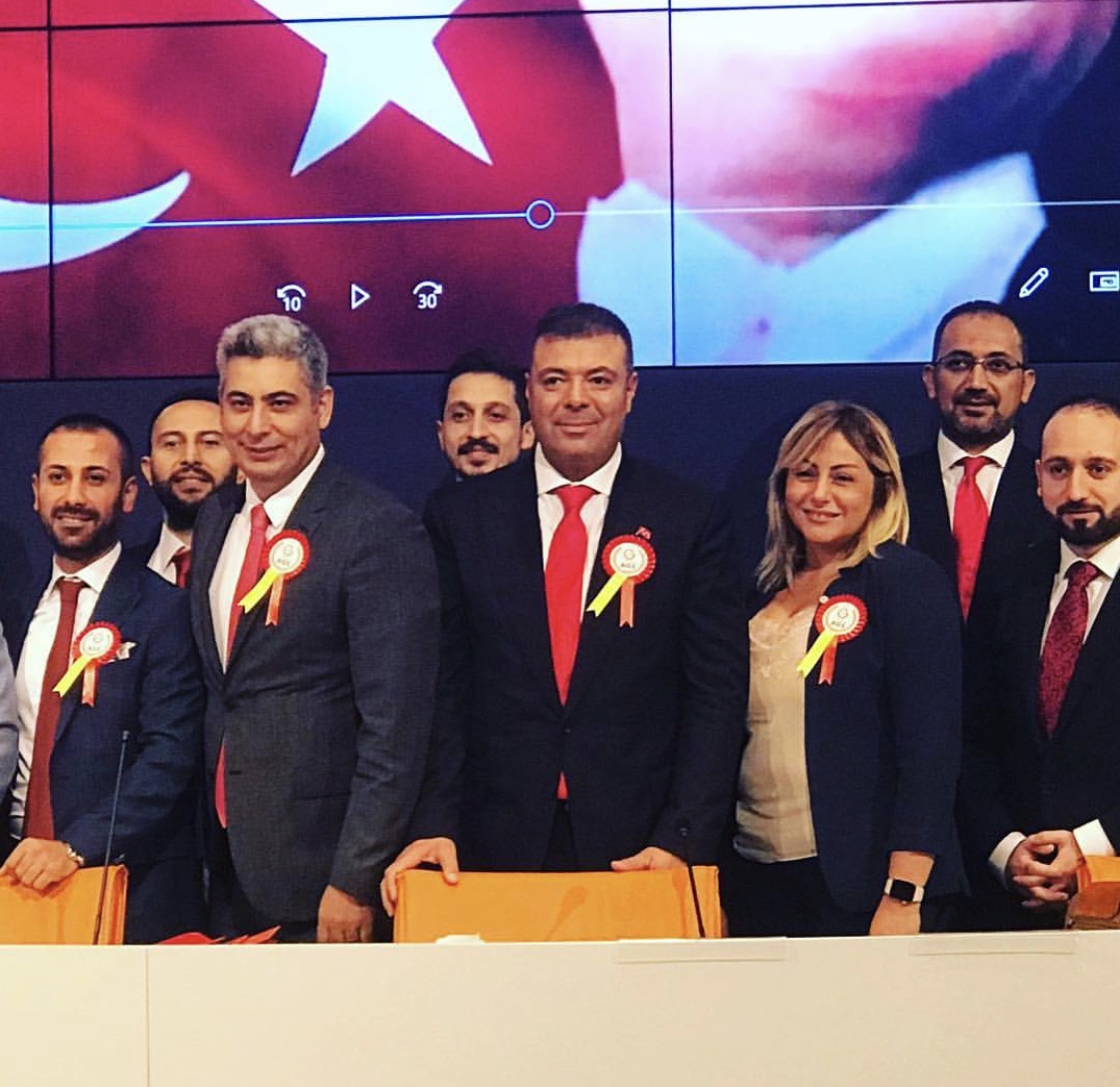 